燃油效率高的燃气涡轮发动机，飞机失事和摩擦学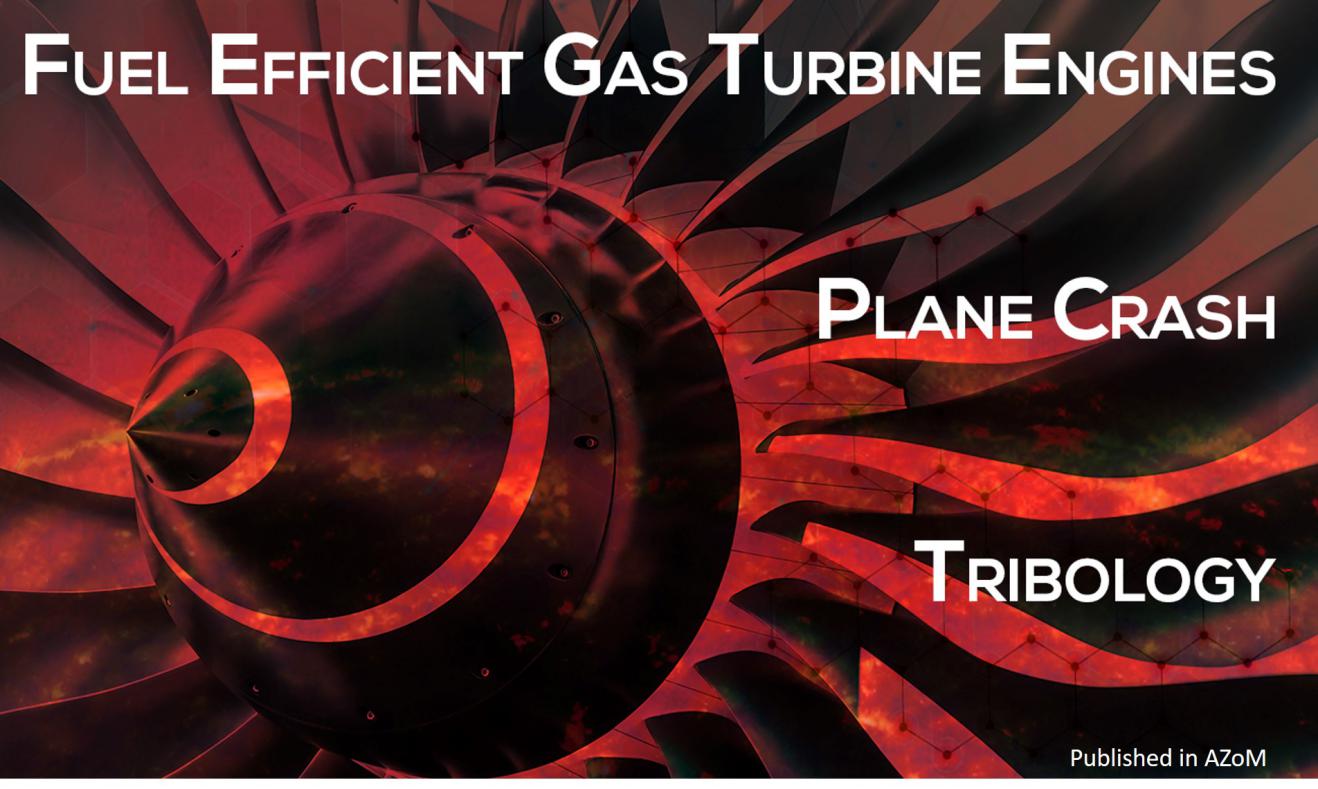 飞机是最安全的运输方式。然而，最近的飞机坠毁引发了对其安全性的几个疑问。根据初步报告，最近的飞机坠毁事故可能与重新设计的铁塔相关，以适应最新的节油型燃气涡轮发动机（15％至20％），其运行维护成本低（20％至30％）。本研究的目的是了解引发这种致命设计的发动机效率机制。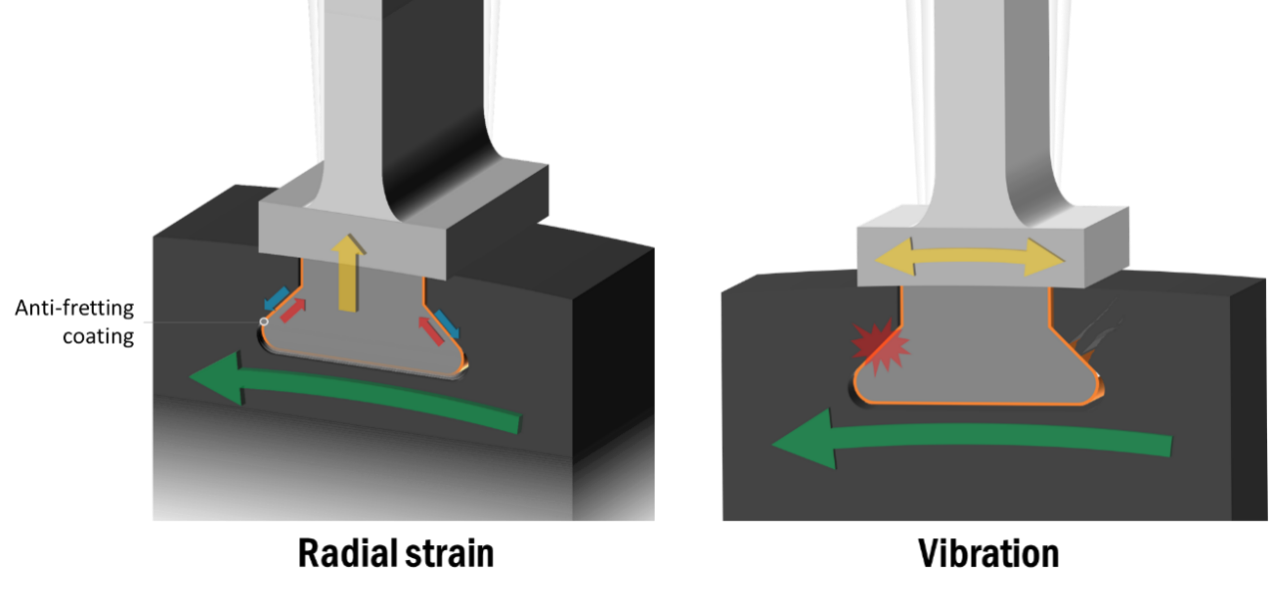 图1.防微动涂层，以保护叶片根部和圆盘槽免受微动磨损（由于径向应变和振动）。高效的燃气涡轮发动机（布雷顿循环）应该具有更低的燃料消耗，最小的噪音和更低的维护成本。在这方面，有几种设计和材料能够实现发动机部件的轻质，高旁通比和低摩擦和磨损。通过使用齿轮动力涡轮风扇可以实现高的旁通比（例如，比例为12：1）。它在排气口附近产生大量空气，有助于增加推力。然而，齿轮箱的增加增加了发动机重量和可靠性问题。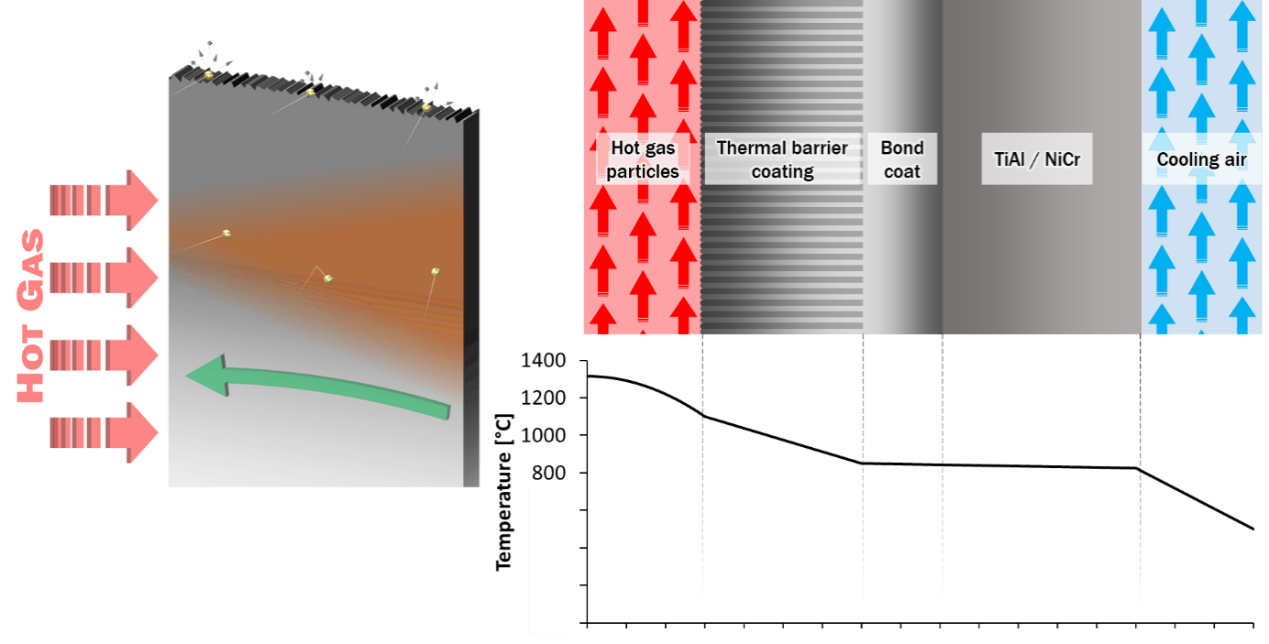 图2.保护基础合金免受热和侵蚀的热障涂层（TBC）。为了通过齿轮箱来减轻重量，材料科学被推到极限以减少发动机重量。风扇叶片由较轻的铝 - 锂合金，碳纤维复合材料制成，涡轮叶片由铝化钛制成。与Ni-Cr合金相比，钛铝化物更轻并且具有更高的强度。此外，涡轮机护罩衬里中使用的Ni-Cr合金被轻质复合金属基体取代，例如，碳氮化物涂层的碳基质中的碳化矽纤维，可承受1315°C / 2400°F的温度。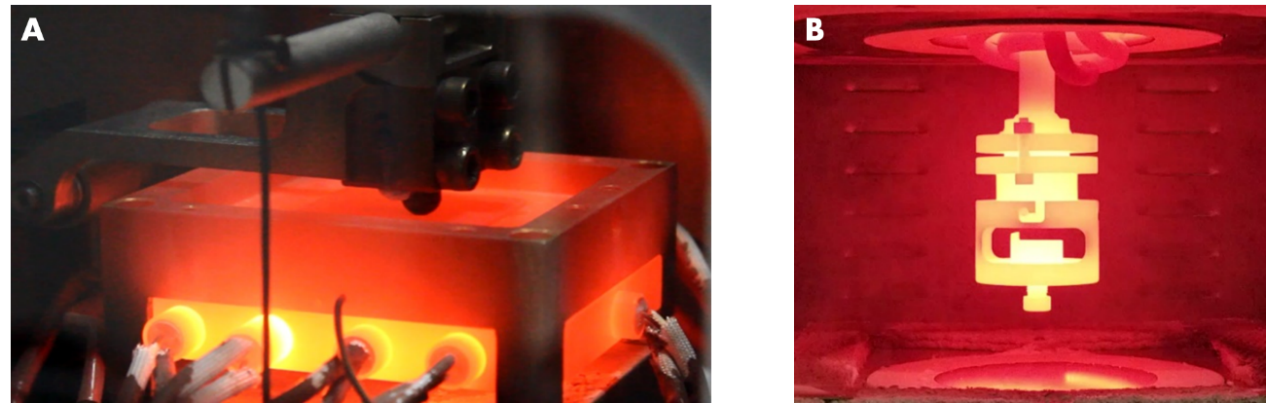 图3. Ducom微动磨损试验机（A）和Ducom空气射流侵蚀试验机（B）在高工作温度下的试验区图像。具有齿轮动力涡轮风扇的节省燃料的燃气轮机也更便宜地运行。由于阶段/刀片数量减少，更换部件较少。此外，发动机叶片的耐磨性能得到改善。在叶片根部和圆盘槽上施加抗微动Cu-Ni或钴基涂层，以抵抗径向应变和高温振动的磨损（参见图1）。涡轮叶片涂有隔热涂层（TBC），以防止固体颗粒受热和高温侵蚀（见图2）。使用在1200℃下操作的Ducom高温空气射流侵蚀测试仪（参见图3B）和在900℃下操作的微动磨损测试仪（参见图3B）可以测试这些涂层的耐磨性能。TBC的特征侵蚀曲线和抗微蚀涂层的特征摩擦曲线分别如图4和图5所示。请阅读本文末尾的部分，其中重点介绍了Ducom高温摩擦计的几个独特功能。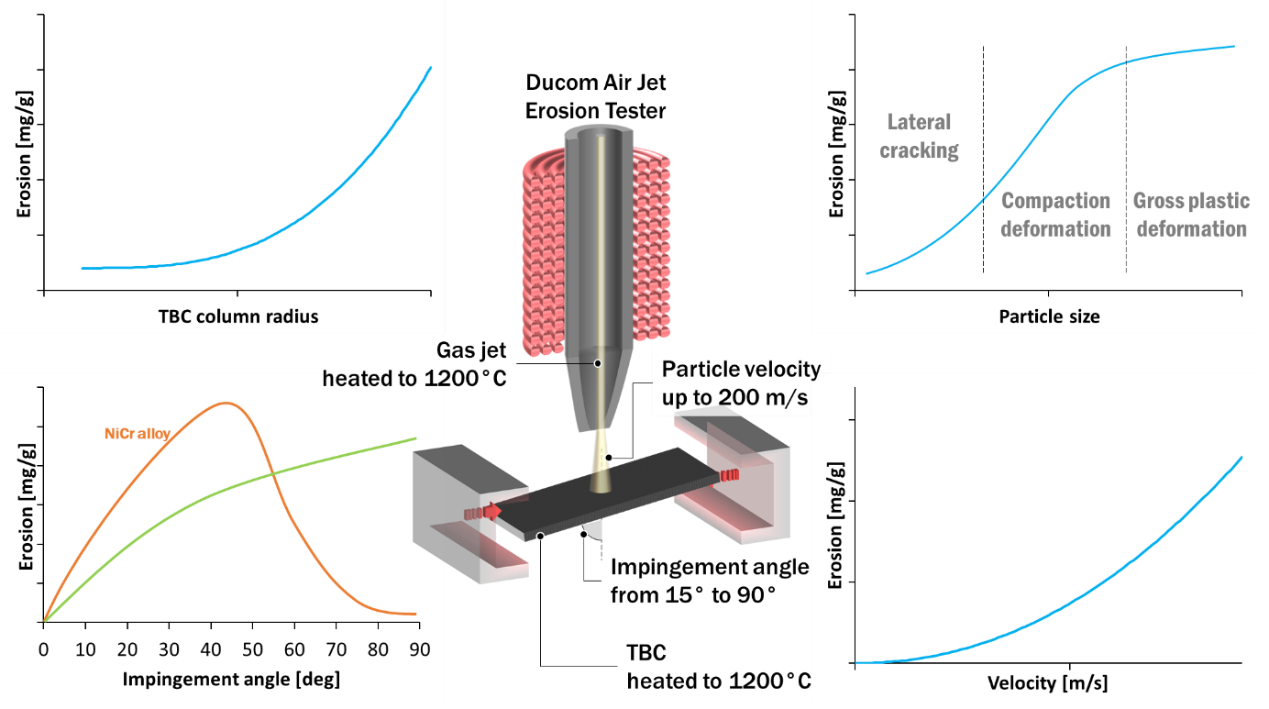 图4.热障涂层的特征腐蚀曲线。总之，与齿轮动力涡轮风扇相关的技术降低了更换零件的成本，推动了材料科学的极限，开发出更轻的发动机零件和耐磨涂层，并且与传统涡轮风扇的发动机相比实现了更高的推力。虽然它们有助于提高燃油效率和降低维护成本，但对发动机尺寸进行了重大改进。与传统涡轮风扇相比，齿轮动力涡轮风扇的直径更大，并且使发动机更大。因此，重新设计了塔架，通过将发动机推向机头并从地面向上升高来增加离地间隙。它为飞机的空气动力学带来了新的挑战，解决它的解决方案可能引发了致命的撞击。不幸的是，燃油效率高的发动机在某种程度上与致命的设计有关。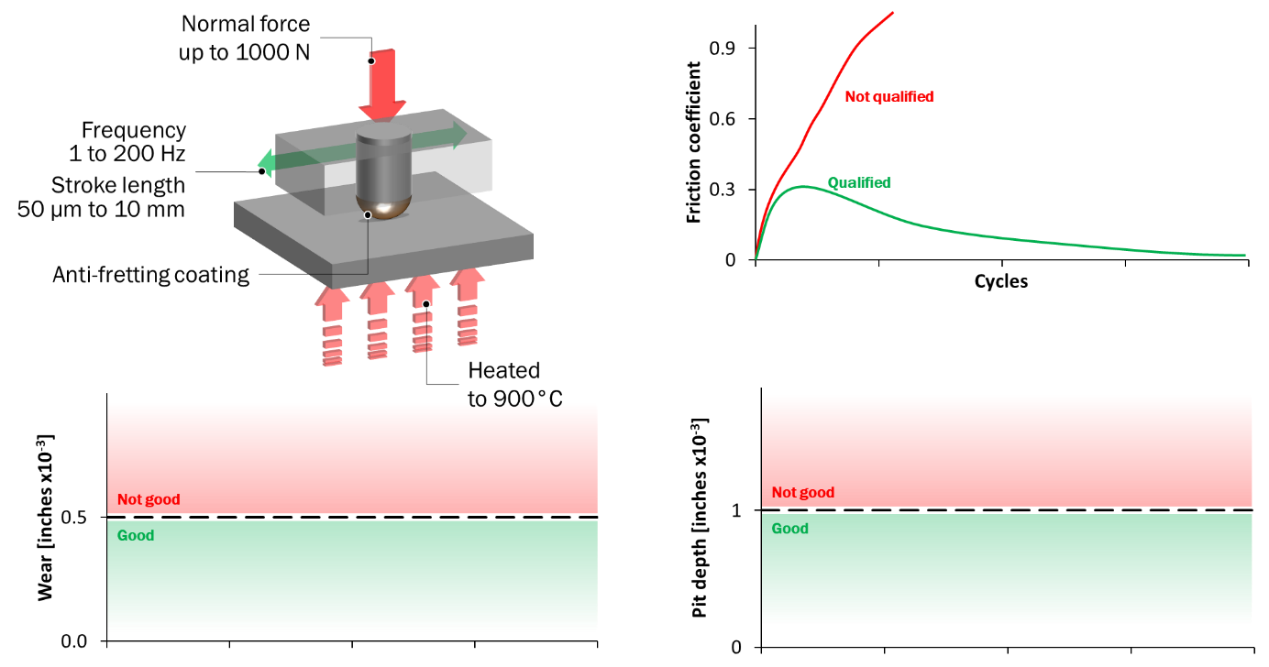 图5.微动条件下涂层的特性曲线。杜康空气喷射侵蚀测试仪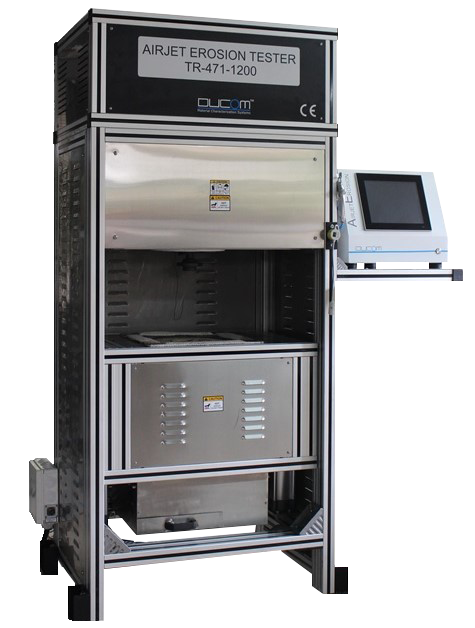 Ducom Air Jet Erosion Tester是一个独特的实验室设施，不比家用冰箱大，但能够在最恶劣的温度条件下测试涂层，温度达到1200°C，腐蚀速度达到200 m / s及以上。该仪器符合ASTM G211和G76标准。用戶利益在1200°C下，每天高达6次侵蚀测试的高测试吞吐量现实的气体环境多种腐蚀性化学品了解有关Ducom Air Jet Tester的更多信息Ducom微动测试仪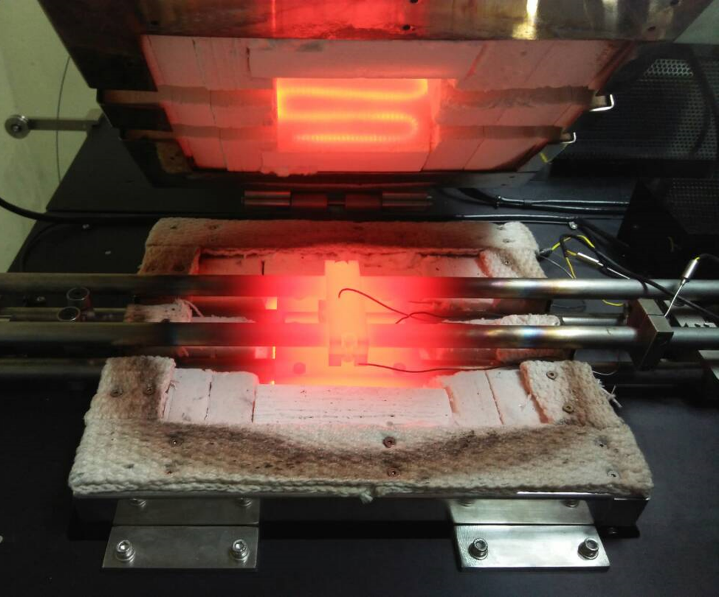 Ducom高温微动测试仪是一种真正的通用系统，能够提供各种频率（1至200 Hz），行程（<50μm至10 mm），负载高达1000 N，温度高达900°C，从而重现触点在涡轮机械和燃烧器微动界面中遇到的压力，微动和条件。
用戶利益  高测试吞吐量，每天最多10次测试，每天900°C  准确/纯摩擦力测量  现实的野外环境条件文章 / 标签：空气射流腐蚀测试仪，微动测试仪，高温